B.Voc/CBCS/Sem-II/ BCJGC03PT/2020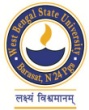 Derozio Memorial College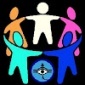 UGC Sponsored B.Voc in Broadcast JournalismSemester -2 Examination, 2020Paper – BCJGC03PT (Advance Photography)Time Allotted: 1 hour                                                                                               Full Marks: 30 (The figures in the margin indicate full marks. Candidates should answer in their own words and adhere to the word limit as practicable.)Choose the correct options of any five:  	                                         5X2=10Which colour in the substance is not affected by the coloured filters?RedYellowNeutral GreyGreenGeorge Eastman introduced _________ in august, 1888.Colour FilmRoll film cameraPolaroid cameraExposure meter858 and Grad ND are two types of Photographic filtersSensorsFilm FormatsNone of theseUltra wide-angle lens, gives us 1800 angle of view. This kind of lens calledNormal lensWide angle lensFish eye lensNone of theseWorld’s 1st megapixel sensor developed by Kodak scientistsFuji scientistsNikon scientistsAT & T Bell lab’s scientistsBayer and foyeon X3 are two types of Colour correction filtersSensorsDichromatic prismsFile formatsWhich term describes the sharpness and clarity of the subject?ApertureFocusDepth of fieldExposure                                                                                                                   Continue…                                               1B.Voc/CBCS/Sem-II/ BCJGC03PT /2020Answer  any two (2) of the following:-                                                2X5=10        (i) ND filter, (ii) Exposure, (iii) Press Photography, (iv) Artificial LightAnswer  any one (1) of the following:-                                               1X10=10What are the basic differences of being a photographer and photojournalists? “A Photograph says thousand words”- Explain the statement with example.What is Camera? Narrate the function of a SLR camera by describing the position of mirror, diaphragm and light path for viewfinder taking position. When we used flash light in Photography?What do you mean by ‘composition’? Describe with diagram how to ‘Rule-of-thirds’ can help to create a good composition. What is depth of field? Narrate the factors on which depth of field depends? What is silhouette photography? What is Photomacrography?2